Қостанай облысы әкімдігі білім Басқармасының«Ерекше білім берілуіне қажеттілігі бар балаларға арналғанЛисаков арнайы мектеп-интернаты»коммуналдық мемлекеттік мекемесіКоммунальное государственное учреждение                      «Лисаковская специальная школа-интернат для детей с особыми образовательными потребностями» Управления образования акимата  Костанайской области"Радуга" ӘБ әдістемелік апталығын өткізу аясында педагогтарға арналған Мастер-классДәстүрлі емес кескіндеме техникасы "көп қабатты Набрызг"Мастер-класс для педагогов в рамках проведения методической недели МО "Радуга""Нетрадиционная техника рисования «Набрызг многослойный»Подготовила: Кравчук Т.В.2022 жыл/годНетрадиционная техника рисования «Набрызг многослойный»Цель: Познакомить педагогов с использованием нетрадиционной  техники рисования на занятиях по изобразительной деятельности с детьми  младшего школьного возраста.Задачи:• Познакомить с техникой рисования «набрызг многослойный».• Развивать интерес к различным нетрадиционным способам изображения предметов на ватмане; повысить уровень мастерства педагогов.• Способствовать развитию интереса к художественно-эстетической деятельности.Методы и приёмы: репродуктивный, практический.Оборудование: столы, стулья для педагогов, материал для практической деятельности – гуашь разного цвета, листы бумаги (ватман), набор шаблонов. Предварительная работа: изучение специальной литературы по данной теме. Практическая частьУважаемые кололеги! А сейчас я хочу провести мастер-класс по нетрадиционной технике рисования. Сегодня я покажу нетрадиционную технику рисования «набрызг многослойный».Я хочу поделиться с вами приёмами работы с гуашью. Используя их, можно получить удивительные и неожиданные эффекты. Безусловно, какие-то «фишки» вам известны. Но, возможно, вы найдете для себя что-то новое и вдохновляющее на художественные подвиги своих воспитанников.Современное общество имеет потребность в творческой личности. Лучшим средством для сформирования творческой личности является изобразительная деятельность, а нетрадиционные техника рисования дает толчок к развитию детского интеллекта, воображения, творчества, проявления инициативы, вызывает у детей только положительные эмоции, потому что дети не боятся ошибиться, становятся более уверенными в своих силах и у них появляется желание рисовать. Мне понравились многие способы нетрадиционного рисования, но сегодня, коллеги, я хочу остановиться на нетрадиционной технике рисования - набрызге. Что это такое?Приём «набрызг» очень прост в освоении и является отличным дополнением к разным хобби-техникам. Брызги — это популярный мотив в оформлении одежды, интерьера и много другого.Иногда набрызг применяется обособленно, существуют даже техники рисования набрызгом. Они бывают абстрактного рода, когда на холст или другое пространство для творчества наносятся хаотичные брызги разных размеров и цветов.Другой способ — это рисование набрызгом через трафарет. Трафарет открывает какую-то часть рисунка и нанесение брызг в эту область позволяет получить интересное силуэтное изображение.Брызги могут быть разного характера, который зависит от способа их нанесения:• точечные брызги получаются, когда капли краски летят перпендикулярно декорируемой поверхности;• чтобы получить длинные брызги-чёрточки, нужно, чтобы капли падали на поверхность под углом;• длинные хаотичные брызги можно получать, если над декорируемым предметом ударять черенком кисти по кончикам пальцев другой руки.Набрызг создается с помощью зубной щетки или жесткой кисти путем разбрызгивания краски на поверхность. Он используется для изображения падающего снега, звездного неба или фона. А для многослойного набрызга необходимы несколько трафаретов для одного сюжета или картины.Не все любят этот способ рисования. Считается, что всем известный «набрызг»,при помощи красок «зубной щетки» - это очень грязно. Но если надеть фартуки, закатать рукава и запастись терпением. Получаются очень красивые рисунки.Итак, для работы нам понадобятся:Гуашь – трафарет - баночка с водой - влажные салфетки – клеенка - зубная щеткаХод деятельности.Для нашей работы я выбрала трафарет в виде кошечки. Они у вас на столах. Я заранее перенесла изображение на картон и канцелярским ножом аккуратно вырезала. Получился трафарет. Пока отложим в сторону.У вас на выбор несколько вариантов трафарета.На деревянную заготовку кладем силуэт кошки и с помощью щетки набрызгиваем краску указательным пальцем, направляя к себе.Все аккуратно снимаем и вот, что у нас получилось!Нравятся вам ваши работы?Таким способом можно «набрызгать» любую картинку.Эти работы можно использовать как для украшений интерьера, так и для подарков.Уважаемые коллеги! Вот и подошла к концу наша с вами встреча. Я надеюсь, что сегодня вы получили интересные знания и техники выполнения, которые вам пригодятся в работе. И еще мне хотелось бы чтобы познакомились с еще одной техникой «Рисование свечой», для этого возьмите кусочки губки, намочите их в воде, и окуните в краску, а теперь плотным слоем закрасьте белый лист. Н листе появляется надпись от воска «Спасибо за работу». Что вы думаете о проведенном мастер-классе? Вам понравилось?Спасибо за сотрудничество.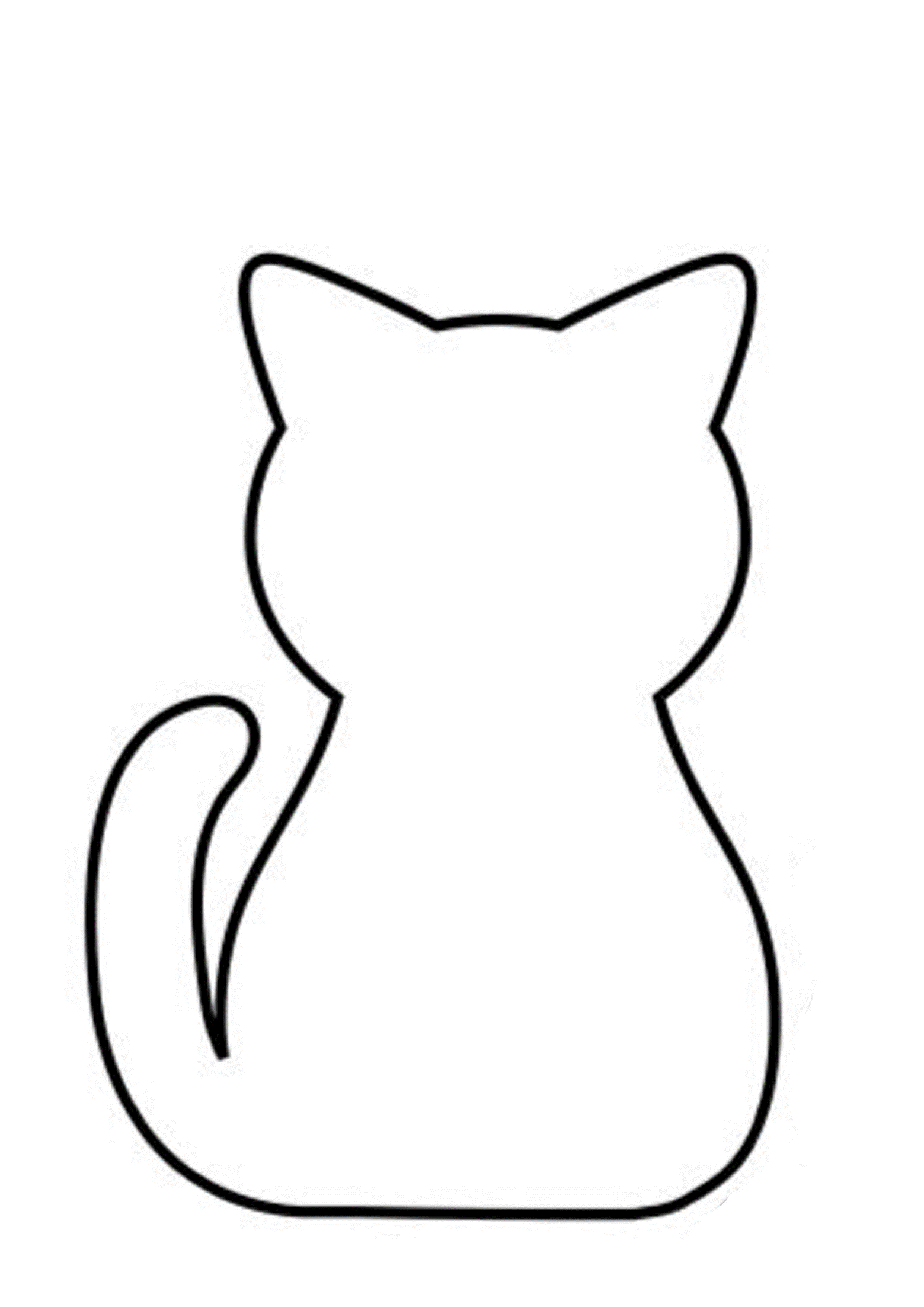 Набрызг – простой, но интересный в исполнении метод рисования, подразумевающий разбрызгивание краски крупными и мелкими каплями по бумажной поверхности.«Использование нетрадиционных техник рисования в работе с детьми
ООП»
Новизна обстановки, необычное начало работы, красивые и
разнообразные материалы, интересные для детей неповторяющиеся
задания, возможность выбора и еще многие другие факторы помогают
не допустить в детскую изобразительную деятельность однообразие и
скуку, обеспечивают живость и непосредственность детского
восприятия и деятельности.Изобразительная деятельность с применением нетрадиционных материалов и
техник способствует развитию у ребёнка: мелкой моторики рук и тактильного восприятия;
 пространственной ориентировки на листе бумаги,
 глазомера и зрительного восприятия;
 внимания, наблюдательности и усидчивости;
 изобразительных навыков и умений;
 эстетического восприятия;
 эмоциональной отзывчивости;
 формирования контроля и самоконтроля.